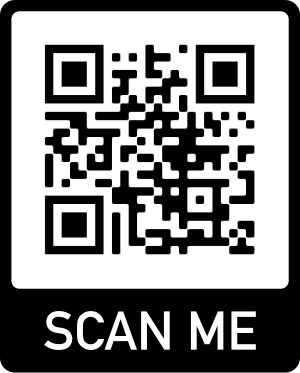 Please take the time to fill out our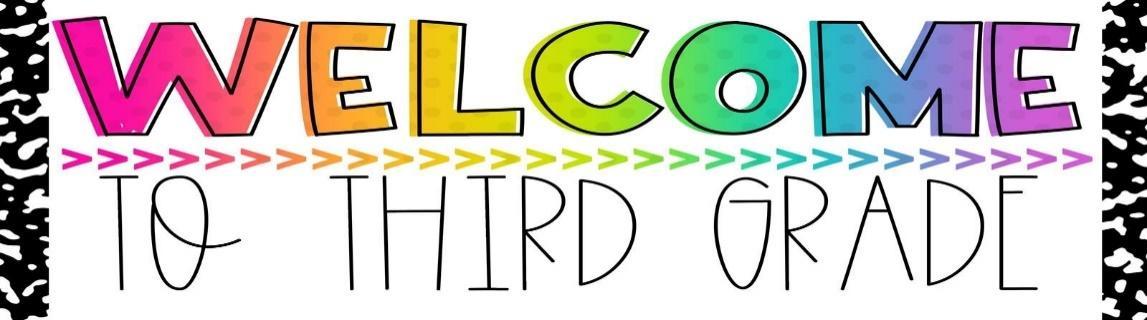 3rd Grade Parent Questionnaireby using the QR code to the rightor by visiting the link	https://tinyurl.com/tves3rdDear Students and Families, We are so excited to get to know our students and families this year!!!  We are looking forward to working as a team to provide the best learning opportunities for your child. We will send more information regarding expectations and procedures in late July.  Please see the attached supply list for the items your child will need in third grade. 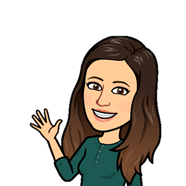 Mrs. Moeykens - Hello Third Graders! I can't wait to meet you! This is my fourth year at Tanque Verde, which have all been in different areas: Preschool, Third Grade Online, Fifth Grade, and now back in Third Grade! I have lived in Tucson my entire life and really love the mountains. My husband and I have two toddlers, Isaiah and Coraline, and I was lucky enough to gain two bonus daughters, Audrina and Teagan. We have two big dogs at home too. I love to spend my free time baking, crocheting, and spending time with my family. I am so excited to be joining you in  3rd grade! smoeykens@tanq.org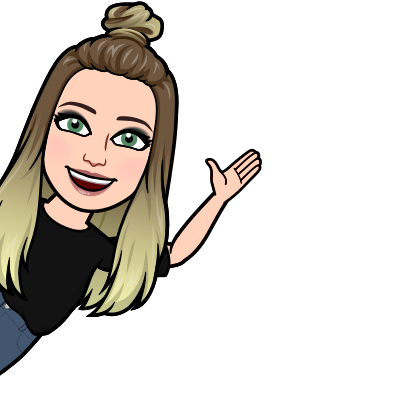 Mrs. Gordon - Hello third grade families and students! I am thrilled to join our TVES 3rd grade team next year.  I have been a part of the TVUSD community for over 7 years, and really love our school, community, and my students. I truly have fun learning and also enjoy exploring the outdoors. I have two children of my own and a herd of critters at home. I can’t wait to get to know you all! I hope you have a magnificent summer. It is going to be a great year!  hogordon@tanq.org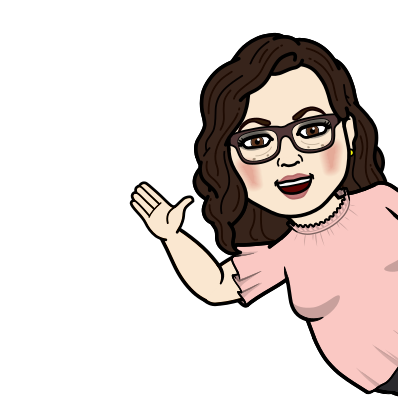 Ms.  Marr - Welcome to third grade! I hope you plan on having a relaxing summer. I know that I am! This is my fourteenth year at Tanque Verde Elementary and I am so excited to begin a new year with a new group of fantastic students in third grade! I will be working very hard over the summer to get ready for our year together. Besides working, I will be busy relaxing by the pool, spending time with family, and bonding with my four-year-old son, Madden! I hope you also spend your summer doing things you enjoy, and that you find time to read a few good books! I can’t wait to begin our year together!smarr@tanq.org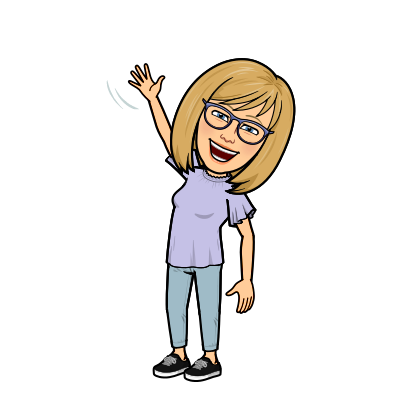 Mrs. Hensel - I’ve been teaching for 23 years, with most of those years spent right here in 3rd grade at Tanque Verde.  I grew up in Tucson and I enjoy the desert, but I escape to the mountains every chance I get.  I love being outside - camping, running, biking, and hiking. I also love to read and write.  I have three sons who each chose careers in the great outdoors far from Tucson.  This summer my husband and I will be exploring the Chiricahua Mountains and some of Montana, with our youngest son.  We have two dogs, two cats, and two roadrunners that often stop by for a snack.  I’m looking forward to working with my new students and finding out all the things they like to do, especially what type of books they like to read.shensel@tanq.org
We are looking forward to meeting you all! -TVES 3rd Grade TeamThird Grade Supply List for 2022-20231 Large Supply/Pencil Box1 box of Crayola broad markers1 box of colored pencils1 box of 16 crayons1 pair of scissors2 large pink erasers1 package of black or colored EXPO markers1 bottle of hand sanitizer24 *SHARPENED Ticonderoga pencils4 glue sticks1 package of highlighters3 reams of 20 lb. copy paper OR $101 composition notebooks2 Poly pocket folders WITH PRONGS (red and blue)1 package of Sharpies (colored or black)	1 package of colored 8.5” x 11” cardstock OR 1 package of bright colored computer paper1 pair of computer headphones *labeled with name and NOT earbuds1 computer mouse (optional) *labeled with nameOptional Wish List ItemsIndividual Scotch tape dispensers							1 package of Post-it notes	Clorox WipesLiquid Hand SoapBoxes of TissuesBaby Wipes	Paper Towel Rolls